S e s s i o n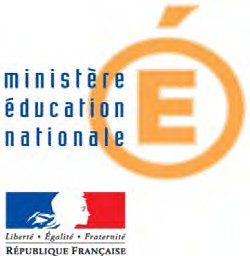 2022Baccalauréat ProfessionnelCommercialisation & Services en Restauration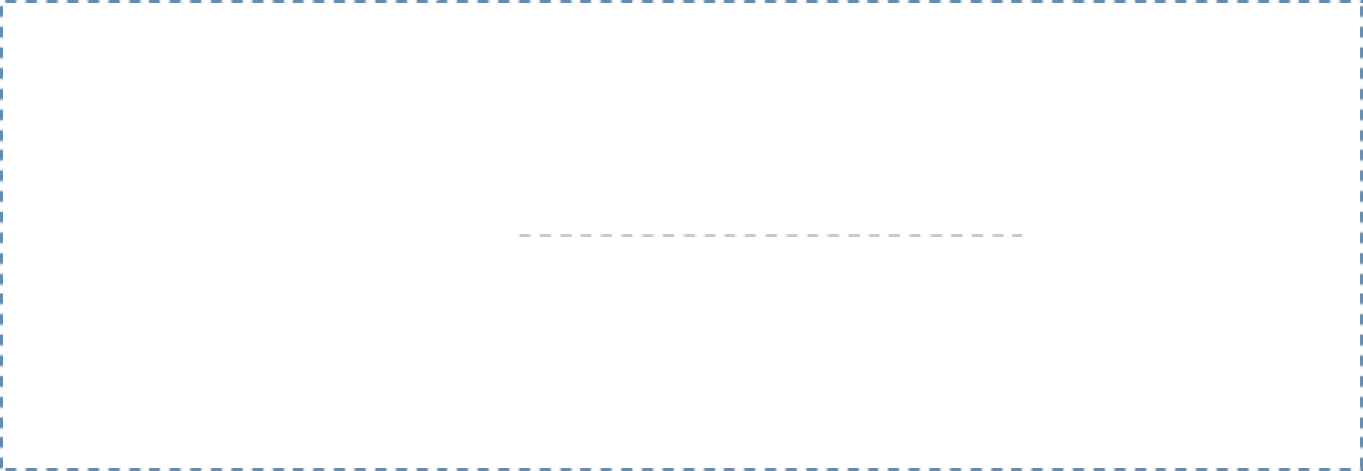 Etablissement :'nom de l’établissement AdresseCode postale villeAcadémie de StrasbourgEN PREMIERECONTRÔLE EN COURS DE FORMATIONBACCALAURÉAT PROFESSIONNEL « Commercialisation et Services en Restauration » - Sous-épreuves E11 / E12 / E21 	Établissement	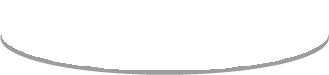 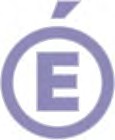 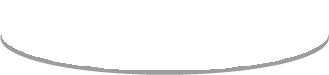 Académie de '	Coefficient 2Coefficient 2	Coefficient 2 	1ème situation d’évaluation	Évaluation écrite – au cours du deuxième semestre de la classe de terminaleGestion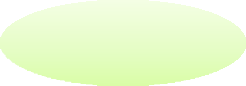 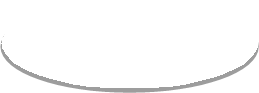 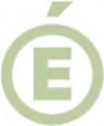 La situation est réalisée avant la fin du premier semestre de la classe de premièrePage 1/2Page 2/2L’évaluation certificative est réalisée au cours des périodes de formation en milieu professionnel de la classe de terminale professionnelle.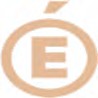 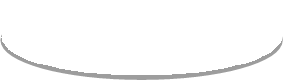 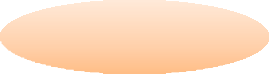 Page 1/2Situation 3 - E32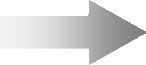 Page 2/2E22 Sous-épreuve de présentation du dossier professionnel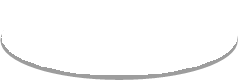  	Établissement	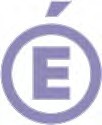 La sous-épreuve E22 vise à évaluer par sondage les compétences indiquées. Elle a lieu au cours du second semestre de l’année de première professionnelle.La situation n°1 porte sur une compétence opérationnelle relevant du pôle n°1, du pôle n°2 ou du pôle n°5.*Compétence obligatoirement évaluée /	NM = Non Maitrisé ECA = En Cours d’Acquisition M = MaitriséEN TERMINALECONTRÔLE EN COURS DE FORMATIONBACCALAURÉAT PROFESSIONNEL « Commercialisation et Services en Restauration » - Sous-épreuves E11 / E12 / E21 	Établissement	Académie de '	Coefficient 2Coefficient 2	Coefficient 2 	2ème situation d’évaluation	Évaluation écrite – au cours du deuxième semestre de la classe de terminaleGestion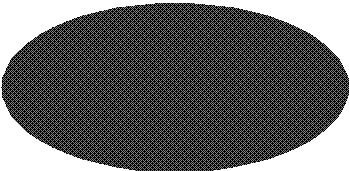  	SITUATION en Centre de Formation (80 points)	Académie de	Etablissement	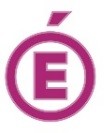   Nom, prénom du candidat	''	La situation d’évaluation en établissement de formation se déroule lors du deuxième semestre de la classe de terminale professionnelle.Situation - E 31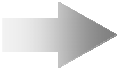 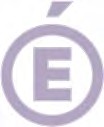 La situation est réalisée au cours du deuxième semestre de la classe de terminale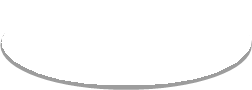 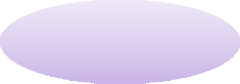 Page 1/2Page 2/2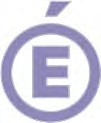 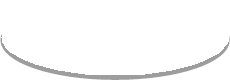 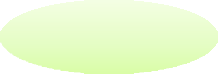 La sous-épreuve E22 vise à évaluer par sondage les compétences indiquées. Elle a lieu au cours de second semestre de l’année de terminale professionnelle.La situation n°2 porte sur une compétence opérationnelle relevant du pôle n°3 et sur une compétence opérationnelle relevant du pôle n°4.*Compétence obligatoirement évaluée /	NM = non maitrisé ECA = en cours d’acquisition M = maitriséSciencesappliquées/20Positionnement et évaluation du candidatPositionnement et évaluation du candidatPositionnement et évaluation du candidatPositionnement et évaluation du candidatPositionnement et évaluation du candidatPositionnement et évaluation du candidatPositionnement et évaluation du candidatPositionnement et évaluation du candidatPositionnement et évaluation du candidatPositionnement et évaluation du candidatPositionnement et évaluation du candidatPôleCompétencesCompétences opérationnellesCompétences opérationnellesCompétences*Compétences*Compétences*Compétences*Critères d’évaluationptsbarèmePôleCompétencesCompétences opérationnellesCompétences opérationnellesNMECAECAMCritères d’évaluationptsbarèmePôleCompétencesCompétences opérationnellesCompétences opérationnellesNM-+MCritères d’évaluationptsbarèmePhase écritePhase écritePhase écritePhase écritePhase écritePhase écritePhase écritePhase écritePhase écritePhase écritePhase écrite1C1-3 Vendre des prestationsC1-3.1 Valoriser les produitsC1-3.1 Valoriser les produitsLa commercialisation et la valorisation des produits/41C1-3 Vendre des prestationsC1-3.4 Proposer des accords mets-boissons ou boissons-metsC1-3.4 Proposer des accords mets-boissons ou boissons-metsLa commercialisation et la valorisation des produits/42C2-1 Réaliser la mise enplaceC2-1.2 Organiser la mise en placeC2-1.2 Organiser la mise en placeLa qualité de la mise en place/42C2.2 Gérer le serviceC2-2.1 Participer à l’organisation avec les autres servicesC2-2.1 Participer à l’organisation avec les autres servicesLa répartition des tâches/42C2.2 Gérer le serviceC2-2.2 Organiser et répartir les activités et les tâches avant, pendant etaprès le serviceC2-2.2 Organiser et répartir les activités et les tâches avant, pendant etaprès le serviceLa répartition des tâches/44C4-1 Recenser les besoins d'approvisionnementC4-1.1 Déterminer les besoins en consommables et en petits matérielsen fonction de l'activité prévueC4-1.1 Déterminer les besoins en consommables et en petits matérielsen fonction de l'activité prévueL’approvisionnement en matière d’œuvre/44C4-1 Recenser les besoins d'approvisionnementC4-1.4 Renseigner les documents d'approvisionnementsC4-1.4 Renseigner les documents d'approvisionnementsL’approvisionnement en matière d’œuvre/4Phase pratiquePhase pratiquePhase pratiquePhase pratiquePhase pratiquePhase pratiquePhase pratiquePhase pratiquePhase pratiquePhase pratiquePhase pratique1C1-1 Prendre en charge la clientèleC1-1.2 Accueillir la clientèleC1-1.2 Accueillir la clientèleL’accueil et la prise en charge de la clientèle/61C1-1 Prendre en charge la clientèleC1-1.3 Recueillir les besoins et les attentes de la clientèleC1-1.3 Recueillir les besoins et les attentes de la clientèleL’accueil et la prise en charge de la clientèle/61C1-1 Prendre en charge la clientèleC1-1.4 Présenter les supports de venteC1-1.4 Présenter les supports de venteLa commercialisation desproduits/61C1-1 Prendre en charge la clientèleC1-1.8 Prendre congé du clientC1-1.8 Prendre congé du clientLa prise de congé/61C1-2 Entretenir desrelations professionnellesC1-2.1 Communiquer avant le service avec les équipesC1-2.1 Communiquer avant le service avec les équipesLes annonces au passe/61C1-2 Entretenir desrelations professionnellesC1-2.2 Communiquer en situation de service avec les équipesC1-2.2 Communiquer en situation de service avec les équipesLes annonces au passe/61C1-3 Vendre des prestationsC1-3.1 Valoriser les produitsC1-3.1 Valoriser les produitsLa commercialisation des produits/61C1-3 Vendre des prestationsC1-3.3 Mettre en œuvre les techniques de vente des mets et desboissonsC1-3.3 Mettre en œuvre les techniques de vente des mets et desboissonsLa commercialisation des produits/61C1-3 Vendre des prestationsC1-3.5 Prendre une commandeC1-3.5 Prendre une commandeLa prise de commande/62C2-1 Réaliser la mise en placeC2-1.1 Entretenir les locaux et les matérielsC2-1.1 Entretenir les locaux et les matérielsLa remise en état deslocaux/62C2-1 Réaliser la mise en placeC2-1.3 Réaliser les différentes mises en placeC2-1.3 Réaliser les différentes mises en placeLa qualité de la mise enplace/62C2-1 Réaliser la mise en placeC2-1.4 Contrôler les mises en placeC2-1.4 Contrôler les mises en placeLa qualité de la mise enplace/62C2-3 Servir des mets et des boissonsC2-3.1 Servir des metsC2-3.1 Servir des metsLe service des mets et des boissonsLes règles de préséance et de savoir-êtreLa synchronisation du service/62C2-3 Servir des mets et des boissonsC2-3.3 Servir des boissonsC2-3.3 Servir des boissonsLe service des mets et des boissonsLes règles de préséance et de savoir-êtreLa synchronisation du service/63C3-1 Travailler en équipeC3-1.1 Adopter et faire adopter une attitude et un comportementprofessionnelsC3-1.1 Adopter et faire adopter une attitude et un comportementprofessionnelsLa communication avec lesdifférents services/23C3-1 Travailler en équipeC3-1.2 Appliquer et faire appliquer les plannings de serviceC3-1.2 Appliquer et faire appliquer les plannings de serviceLa répartition des tâches/23C3-3 Rendre compte de son travailC3-3.1 Produire une synthèse écriteC3-3.1 Produire une synthèse écriteQualité du document etréalisme professionnel/23C3-3 Rendre compte de son travailC3-3.2 Présenter oralement la synthèseC3-3.2 Présenter oralement la synthèseAttitude et comportementprofessionnel dans l’acte de communication/25C5-1 Appliquer la démarche qualitéC5-1.2 Respecter les dispositions réglementaires, les règles d'hygiène,de santé et de sécuritéC5-1.2 Respecter les dispositions réglementaires, les règles d'hygiène,de santé et de sécuritéRespect règlementation/25C5-1 Appliquer la démarche qualitéC5-1.3 Intégrer les dimensions liées à l’environnement et audéveloppement durable dans sa pratiqueC5-1.3 Intégrer les dimensions liées à l’environnement et audéveloppement durable dans sa pratiqueRespect des recommandations (environnement durable)/25C5-1 Appliquer la démarche qualitéC5-1.4 Appliquer des principes de nutrition et de diététiqueC5-1.4 Appliquer des principes de nutrition et de diététiqueRespect desrecommandations/25C5-2 Maintenir la qualité globaleC5-2.1 Contrôler la qualité sanitaire des matières premières et des productionsC5-2.1 Contrôler la qualité sanitaire des matières premières et des productionsRespect de la réglementation/25C5-2 Maintenir la qualité globaleC5-2.2 Contrôler la qualité organoleptique des matières premières etdes productionsC5-2.2 Contrôler la qualité organoleptique des matières premières etdes productions/25C5-2 Maintenir la qualité globaleC5-2.3 Contrôler la qualité marchande des matières premières et desproductionsC5-2.3 Contrôler la qualité marchande des matières premières et desproductionsRespect de laréglementation/2Compétences : BEP uniquement / BEP et Bac ProCompétences : BEP uniquement / BEP et Bac ProCompétences : BEP uniquement / BEP et Bac Pro* NM =Non Maîtrisé ECA = En Cours d’Acquisition  M = Maîtrisé* NM =Non Maîtrisé ECA = En Cours d’Acquisition  M = Maîtrisé* NM =Non Maîtrisé ECA = En Cours d’Acquisition  M = Maîtrisé* NM =Non Maîtrisé ECA = En Cours d’Acquisition  M = Maîtrisé* NM =Non Maîtrisé ECA = En Cours d’Acquisition  M = Maîtrisé* NM =Non Maîtrisé ECA = En Cours d’Acquisition  M = Maîtrisé/20/20Total Baccalauréat Professionnel (en points)Total Baccalauréat Professionnel (en points)Total Baccalauréat Professionnel (en points)Total Baccalauréat Professionnel (en points)Total Baccalauréat Professionnel (en points)Total Baccalauréat Professionnel (en points)Total Baccalauréat Professionnel (en points)Total Baccalauréat Professionnel (en points)Total Baccalauréat Professionnel (en points)/20/20Situation 1 - E32	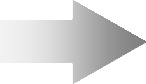 /20 pointsPositionnement et évaluation du candidatPositionnement et évaluation du candidatPositionnement et évaluation du candidatPositionnement et évaluation du candidatPositionnement et évaluation du candidatPositionnement et évaluation du candidatPositionnement et évaluation du candidatPositionnement et évaluation du candidatPositionnement et évaluation du candidatPositionnement et évaluation du candidatPositionnement et évaluation du candidatPositionnement et évaluation du candidatPositionnement et évaluation du candidatPositionnement et évaluation du candidatPositionnement et évaluation du candidatPositionnement et évaluation du candidatPositionnement et évaluation du candidatPositionnement et évaluation du candidatPositionnement et évaluation du candidatPôleCompétencesCompétences opérationnellesCritères d’évaluation1ère évaluation formative1ère évaluation formative1ère évaluation formative1ère évaluation formative1ère évaluation formative2ème évaluation formative2ème évaluation formative2ème évaluation formative2ème évaluation formative2ème évaluation formativeÉvaluation certificativeÉvaluation certificativeÉvaluation certificativeÉvaluation certificativeÉvaluation certificativePôleCompétencesCompétences opérationnellesCritères d’évaluationCompétences*Compétences*Compétences*Compétences*Conseils tuteurCompétencesCompétencesCompétencesCompétencesConseils tuteurCompétencesCompétencesCompétencesCompétencesBarèmePôleCompétencesCompétences opérationnellesCritères d’évaluationNMECAECAMConseils tuteurNMECAECAMConseils tuteurNMECAECAMBarèmePôleCompétencesCompétences opérationnellesCritères d’évaluationNM-+Conseils tuteurNM-+MConseils tuteurNM-+MBarème1C1-1 Prendre en charge la clientèleC1-1.2 Accueillir laclientèleL’accueil et la prise en charge de la clientèle/81C1-1 Prendre en charge la clientèleC1-1.3 Recueillir lesbesoins et les attentes de la clientèleL’accueil et la prise en charge de la clientèle/81C1-1 Prendre en charge la clientèleC1-1.4 Présenter lessupports de venteCommercialisationdes produits/81C1-1 Prendre en charge la clientèleC1-1.8 Prendre congédu clientLa prise decongé/81C1-2Entretenir des relations professionnell esC1-2.2 Communiqueren situation de service avec les équipesLa communication avant et pendant le service avec les différents services/81C1-2Entretenir des relations professionnell esC1-2.3 Communiquerau sein d’une équipe, de la structureLa communication avant et pendant le service avec les différents services/81C1-3 Vendre des prestationsC1-3.5 Prendre unecommandeLa prise decommande/81C1-3 Vendre des prestationsC1-3.6 Favoriser lavente additionnelle, la vente à emporterCommercialisationet valorisation des produits/81C1-3 Vendre des prestationsC1-3.7 Facturer et encaisserLe contrôle de lafacturation et du règlement/82C2-1 Réaliser la mise en placeC2-1.1 Entretenir leslocaux et les matérielsLa remise enétat des locaux/62C2-1 Réaliser la mise en placeC2-1.2 Organiser lamise en placeLa qualité de la mise en place/62C2-1 Réaliser la mise en placeC2-1.3 Réaliser lesdifférentes mises en placeLa qualité de la mise en place/62C2-1 Réaliser la mise en placeC2-1.4 Contrôler lesmises en placeLa qualité de la mise en place/62C2.2 Gérer le serviceC2-2.2 Organiser etrépartir les activités et les tâches avant, pendant et après le serviceLa répartition des tâches/62C2-3 Servir des mets et des boissonsC2-3.1 Servir des metsLe service des mets etdes boissons Les règles depréséance et de savoir- êtreLa synchronisation du serviceLa maitrise gestuelle d’une technique dans le cadre de la valorisation des mets/62C2-3 Servir des mets et des boissonsC2-3.2 Valoriser des metsLe service des mets etdes boissons Les règles depréséance et de savoir- êtreLa synchronisation du serviceLa maitrise gestuelle d’une technique dans le cadre de la valorisation des mets/62C2-3 Servir des mets et des boissonsC2-3.3 Servir desboissonsLe service des mets etdes boissons Les règles depréséance et de savoir- êtreLa synchronisation du serviceLa maitrise gestuelle d’une technique dans le cadre de la valorisation des mets/63C3-1 Animer une équipeC3-1.1 Adopter etfaire adopter une attitude et un comportement professionnelsLacommunication avec les différents services/23C3-2 Optimiserles performan- ces de l’équipeC3-2.1 Évaluer son travail et/ou celui de son équipeLa répartition des tâches/24C4-1 Recenser les besoins d'approvisionne mentC4-1.1 Déterminer les besoins en consom- mables et en petits matériels en fonction de l'activité prévueL’approvisionne ment en matière d’œuvre/24C4-1 Recenser les besoins d'approvisionne mentC4-1.4 Renseigner lesdocuments d'approvis.L’approvisionne ment en matière d’œuvre/24C4-2 Contrôler les mouvements de stockC4-2.1 Réceptionneret contrôler les produits livrésL’approvisionne ment en matière d’œuvre/24C4-2 Contrôler les mouvements de stockC4-2.2 Réaliser lesopérations dedéconditionnement et de conditionnementL’approvisionne ment en matière d’œuvre/24C4-2 Contrôler les mouvements de stockC4-2.3 Stocker lesproduitsL’approvisionne ment en matière d’œuvre/25C5-1 Appliquer la démarche qualitéC5-1.1 Être à l’écoute de la clientèleRespect règlementation/25C5-1 Appliquer la démarche qualitéC5-1.2 Respecter lesdispositions réglementaires, les règles d'hygiène, de santé et de sécuritéRespect règlementation/25C5-1 Appliquer la démarche qualitéC5-1.3 Intégrer lesdimensions liées à l’environnement et au développement durable dans sa pratiqueprofessionnelleRespect règlementation/25C5-2 Maintenir la qualité globaleC5-2.3 Contrôler laqualité marchande des matières premières et des productionsRespect de la règlementation/2* NM =Non Maîtrisé ECA = En Cours d’Acquisition  M = Maîtrisé* NM =Non Maîtrisé ECA = En Cours d’Acquisition  M = Maîtrisé* NM =Non Maîtrisé ECA = En Cours d’Acquisition  M = Maîtrisé* NM =Non Maîtrisé ECA = En Cours d’Acquisition  M = Maîtrisé* NM =Non Maîtrisé ECA = En Cours d’Acquisition  M = Maîtrisé* NM =Non Maîtrisé ECA = En Cours d’Acquisition  M = Maîtrisé* NM =Non Maîtrisé ECA = En Cours d’Acquisition  M = Maîtrisé* NM =Non Maîtrisé ECA = En Cours d’Acquisition  M = Maîtrisé* NM =Non Maîtrisé ECA = En Cours d’Acquisition  M = Maîtrisé/20/20/20Total Baccalauréat Professionnel (en points)Total Baccalauréat Professionnel (en points)Total Baccalauréat Professionnel (en points)Total Baccalauréat Professionnel (en points)Total Baccalauréat Professionnel (en points)Total Baccalauréat Professionnel (en points)Total Baccalauréat Professionnel (en points)Total Baccalauréat Professionnel (en points)Total Baccalauréat Professionnel (en points)Total Baccalauréat Professionnel (en points)Total Baccalauréat Professionnel (en points)Total Baccalauréat Professionnel (en points)Total Baccalauréat Professionnel (en points)Total Baccalauréat Professionnel (en points)Total Baccalauréat Professionnel (en points)Total Baccalauréat Professionnel (en points)Total Baccalauréat Professionnel (en points)Total Baccalauréat Professionnel (en points)/20/20/20Positionnement et évaluation du candidat "Savoir Être"'Positionnement et évaluation du candidat "Savoir Être"'Positionnement et évaluation du candidat "Savoir Être"'Positionnement et évaluation du candidat "Savoir Être"'Positionnement et évaluation du candidat "Savoir Être"'Positionnement et évaluation du candidat "Savoir Être"'Positionnement et évaluation du candidat "Savoir Être"'Positionnement et évaluation du candidat "Savoir Être"'Positionnement et évaluation du candidat "Savoir Être"'Positionnement et évaluation du candidat "Savoir Être"'Positionnement et évaluation du candidat "Savoir Être"'Positionnement et évaluation du candidat "Savoir Être"'Positionnement et évaluation du candidat "Savoir Être"'Positionnement et évaluation du candidat "Savoir Être"'Positionnement et évaluation du candidat "Savoir Être"'Positionnement et évaluation du candidat "Savoir Être"'Positionnement et évaluation du candidat "Savoir Être"'PôleCompétencesPoints d'évaluationFormative 1Formative 1Formative 1Formative 1Formative 1Formative 2Formative 2Formative 2Formative 2Formative 2Formative 3Formative 3Formative 3Formative 3PôleCompétencesPoints d'évaluationN MECAECAMConseils du tuteurN MECAECAMConseils du tuteurN MECAECAMPôleCompétencesPoints d'évaluationN M-+MConseils du tuteurN M-+MConseils du tuteurN M-+M3C3-1.1 Adopter et faire adopter une attitude et un comportement professionnelsFaire preuve de curiositéprofessionnelle et demander des conseils.3C3-1.1 Adopter et faire adopter une attitude et un comportement professionnelsEffectuer son travail, selon les consignes, sans attendre les ordres.3C3-1.1 Adopter et faire adopter une attitude et un comportement professionnelsRespecter les horaires de travail et faire preuve de ponctualité.3C3-1.1 Adopter et faire adopter une attitude et un comportement professionnelsFaire preuve de motivation.3C3-1.1 Adopter et faire adopter une attitude et un comportement professionnelsFaire preuve de dynamisme, de participation active, de rapidité, de vivacité dans son travail.3C3-1.1 Adopter et faire adopter une attitude et un comportement professionnelsSe présenter et avoir une tenue propre et adaptée au milieu professionnel.3C3-1.1 Adopter et faire adopter une attitude et un comportement professionnelsS’intégrer d’une manière active au sein de l’équipe.3C3-1.1 Adopter et faire adopter une attitude et un comportement professionnelsGarder la maîtrise de soi.3C3-1.1 Adopter et faire adopter une attitude et un comportement professionnelsSavoir s’adapter aux remarques formulées.3C3-1.1 Adopter et faire adopter une attitude et un comportement professionnelsFaire preuve de discrétion.Positionnement et évaluation du candidatPositionnement et évaluation du candidatPositionnement et évaluation du candidatPositionnement et évaluation du candidatPositionnement et évaluation du candidatPositionnement et évaluation du candidatPositionnement et évaluation du candidatPositionnement et évaluation du candidatPositionnement et évaluation du candidatPositionnement et évaluation du candidatPositionnement et évaluation du candidatPositionnement et évaluation du candidatPôleCompétenceCompétence opérationnelleSituation 1Situation 1Compétences*Compétences*Compétences*Compétences*Critères d’évaluationÉvaluationÉvaluationPôleCompétenceCompétence opérationnelleSituation 1Situation 1N MECAECAMCritères d’évaluationÉvaluationÉvaluationPôleCompétenceCompétence opérationnelleDossierévaluéeN M-+MCritères d’évaluationÉvaluationÉvaluation1C1-1 Prendre en charge la clientèleC1-1.1 Gérer les réservations individuelles et de groupePrécision et concision de l’informationUtilisation d’un vocabulaire professionnelÉléments apportés par le candidat pour attester la maîtrise des compétences cibléesAptitude à argumenter et à convaincrePertinences des réponses formuléesRichesse et diversité des situations exploitéesPrise en compte des évolutions technologiques et scientifiques Clarté et rigueur de l’expression orale/301C1-1 Prendre en charge la clientèleC1-1.6 Mesurer la satisfaction du client et fidéliser la clientèlePrécision et concision de l’informationUtilisation d’un vocabulaire professionnelÉléments apportés par le candidat pour attester la maîtrise des compétences cibléesAptitude à argumenter et à convaincrePertinences des réponses formuléesRichesse et diversité des situations exploitéesPrise en compte des évolutions technologiques et scientifiques Clarté et rigueur de l’expression orale/301C1-1 Prendre en charge la clientèleC1-1.7 Gérer les réclamations et les objections éventuellesPrécision et concision de l’informationUtilisation d’un vocabulaire professionnelÉléments apportés par le candidat pour attester la maîtrise des compétences cibléesAptitude à argumenter et à convaincrePertinences des réponses formuléesRichesse et diversité des situations exploitéesPrise en compte des évolutions technologiques et scientifiques Clarté et rigueur de l’expression orale/301C1-2 Entretenir des relations professionnellesC1-2.1 Communiquer avant le service avec les équipesPrécision et concision de l’informationUtilisation d’un vocabulaire professionnelÉléments apportés par le candidat pour attester la maîtrise des compétences cibléesAptitude à argumenter et à convaincrePertinences des réponses formuléesRichesse et diversité des situations exploitéesPrise en compte des évolutions technologiques et scientifiques Clarté et rigueur de l’expression orale/301C1-2 Entretenir des relations professionnellesC1-2.4 Communiquer avec les fournisseurs, des tiersPrécision et concision de l’informationUtilisation d’un vocabulaire professionnelÉléments apportés par le candidat pour attester la maîtrise des compétences cibléesAptitude à argumenter et à convaincrePertinences des réponses formuléesRichesse et diversité des situations exploitéesPrise en compte des évolutions technologiques et scientifiques Clarté et rigueur de l’expression orale/302C2-2 Gérer le serviceC2-2.1 Participer à l’organisation avec les autres servicesPrécision et concision de l’informationUtilisation d’un vocabulaire professionnelÉléments apportés par le candidat pour attester la maîtrise des compétences cibléesAptitude à argumenter et à convaincrePertinences des réponses formuléesRichesse et diversité des situations exploitéesPrise en compte des évolutions technologiques et scientifiques Clarté et rigueur de l’expression orale/302C2-2 Gérer le serviceC2-2.3 Optimiser le servicePrécision et concision de l’informationUtilisation d’un vocabulaire professionnelÉléments apportés par le candidat pour attester la maîtrise des compétences cibléesAptitude à argumenter et à convaincrePertinences des réponses formuléesRichesse et diversité des situations exploitéesPrise en compte des évolutions technologiques et scientifiques Clarté et rigueur de l’expression orale/305C5-2 Maintenir la qualité globaleC5-2.4 Gérer les aléas liés aux défauts de qualitéPrécision et concision de l’informationUtilisation d’un vocabulaire professionnelÉléments apportés par le candidat pour attester la maîtrise des compétences cibléesAptitude à argumenter et à convaincrePertinences des réponses formuléesRichesse et diversité des situations exploitéesPrise en compte des évolutions technologiques et scientifiques Clarté et rigueur de l’expression orale/305C5-2 Maintenir la qualité globaleC5-2.5 S’inscrire dans une démarche de veille, de recherche et de développement*Précision et concision de l’informationUtilisation d’un vocabulaire professionnelÉléments apportés par le candidat pour attester la maîtrise des compétences cibléesAptitude à argumenter et à convaincrePertinences des réponses formuléesRichesse et diversité des situations exploitéesPrise en compte des évolutions technologiques et scientifiques Clarté et rigueur de l’expression orale/30Sciencesappliquées/20Positionnement et évaluation du candidatPositionnement et évaluation du candidatPositionnement et évaluation du candidatPositionnement et évaluation du candidatPositionnement et évaluation du candidatPositionnement et évaluation du candidatPositionnement et évaluation du candidatPôleCompétencesCompétences opérationnellesCompétences*Compétences*Compétences*Compétences*Critères d’évaluationptsbarèmePôleCompétencesCompétences opérationnellesN MECAECAMCritères d’évaluationptsbarèmePôleCompétencesCompétences opérationnellesN M-+MCritères d’évaluationptsbarèmeAtelier BAR (20 points – 30 minutes maximum)Atelier BAR (20 points – 30 minutes maximum)Atelier BAR (20 points – 30 minutes maximum)Atelier BAR (20 points – 30 minutes maximum)Atelier BAR (20 points – 30 minutes maximum)Atelier BAR (20 points – 30 minutes maximum)Atelier BAR (20 points – 30 minutes maximum)Atelier BAR (20 points – 30 minutes maximum)Atelier BAR (20 points – 30 minutes maximum)Atelier BAR (20 points – 30 minutes maximum)C1-1 Prendre en charge la clientèleC1-1.5 Conseiller la clientèle, proposer une argumentation commercialeCohérence de la proposition du candidat en adéquation avec les produits mis à disposition.Réalisation de la fiche technique./4/20C1.3 Vendre des prestationsC1-3.3 Mettre en œuvre les techniques de vente des mets et des boissonsRéalisation du cocktail. Connaissance des produits./8/20C1.3 Vendre des prestationsC1-3.3 Mettre en œuvre les techniques de vente des mets et des boissonsPertinence des supports et des matériels utilisés pour le service.Analyse sensorielle commentée. Qualité de l’argumentaire de vente./8/20Atelier SOMMELLERIE (20 points – 30 minutes maximum)Atelier SOMMELLERIE (20 points – 30 minutes maximum)Atelier SOMMELLERIE (20 points – 30 minutes maximum)Atelier SOMMELLERIE (20 points – 30 minutes maximum)Atelier SOMMELLERIE (20 points – 30 minutes maximum)Atelier SOMMELLERIE (20 points – 30 minutes maximum)Atelier SOMMELLERIE (20 points – 30 minutes maximum)Atelier SOMMELLERIE (20 points – 30 minutes maximum)Atelier SOMMELLERIE (20 points – 30 minutes maximum)Atelier SOMMELLERIE (20 points – 30 minutes maximum)1C1-1 Prendre en charge la clientèleC1-1.5 Conseiller la clientèle, proposer une argumentation commercialePrésentation du vin.Pertinence des conseils et de l’argumentation./4/201C1-3 Vendre des prestationsC1-3.4 Proposer des accords mets-boissons et boissons-metsCohérence de l’accord Originalité-modernité de la proposition./8/205C5-1 Appliquer la démarche qualitéC5-2.2 Contrôler la qualité organoleptique des matières premières et des productionsQualité de l’analyse sensorielle./8/20Atelier VALORISATION DES PRODUITS (40 points – 30 minutes maximum)Atelier VALORISATION DES PRODUITS (40 points – 30 minutes maximum)Atelier VALORISATION DES PRODUITS (40 points – 30 minutes maximum)Atelier VALORISATION DES PRODUITS (40 points – 30 minutes maximum)Atelier VALORISATION DES PRODUITS (40 points – 30 minutes maximum)Atelier VALORISATION DES PRODUITS (40 points – 30 minutes maximum)Atelier VALORISATION DES PRODUITS (40 points – 30 minutes maximum)Atelier VALORISATION DES PRODUITS (40 points – 30 minutes maximum)Atelier VALORISATION DES PRODUITS (40 points – 30 minutes maximum)Atelier VALORISATION DES PRODUITS (40 points – 30 minutes maximum)1C1-1 Prendre en charge la clientèleC1-1.5 Conseiller la clientèle, proposer une argumentation commercialePertinence des conseils et de l’argumentation./12/401C1-3 Vendre des prestationsC1-3.1 Valoriser les produitsQualité de la valorisation des produits Connaissance des produits./12/401C1-3 Vendre des prestationsC1-3.3 Mettre en œuvre les techniques de vente des mets et des boissonsQualité de l’écoute, cohérence de la proposition en rapport avec les besoins de la clientèle et les produits à disposition. Force de conviction.Choix des mets pour la proposition de menu./3/401C1-3 Vendre des prestationsC1-3.4 Proposer des accords mets-boissons et boissons-metsCohérence de l’accord.Originalité-modernité de la proposition./8/405C5-1 Appliquer la démarche qualitéC5-1.4 Appliquer les principes de nutrition et de diététiquePrise en compte de la notion d’équilibre alimentaire dans les conseils à apporter à laclientèle et dans la composition du menu./3/405C5-2 Maintenir la qualité globaleC5-2.1 Contrôler la qualité sanitaire des matières premières et des productionsConformité du contrôle./2/40* NM =Non Maîtrisé ECA = En Cours d’Acquisition  M = Maîtrisé* NM =Non Maîtrisé ECA = En Cours d’Acquisition  M = Maîtrisé* NM =Non Maîtrisé ECA = En Cours d’Acquisition  M = Maîtrisé* NM =Non Maîtrisé ECA = En Cours d’Acquisition  M = Maîtrisé/80/80Positionnement et évaluation du candidatPositionnement et évaluation du candidatPositionnement et évaluation du candidatPositionnement et évaluation du candidatPositionnement et évaluation du candidatPositionnement et évaluation du candidatPositionnement et évaluation du candidatPositionnement et évaluation du candidatPositionnement et évaluation du candidatPositionnement et évaluation du candidatPositionnement et évaluation du candidatPôleCompétencesCompétences opérationnellesCompétences opérationnellesCompétences*Compétences*Compétences*Compétences*Critères d’évaluationptsbarèmePôleCompétencesCompétences opérationnellesCompétences opérationnellesNMECAECAMCritères d’évaluationptsbarèmePôleCompétencesCompétences opérationnellesCompétences opérationnellesNM-+MCritères d’évaluationptsbarèmePhase écritePhase écritePhase écritePhase écritePhase écritePhase écritePhase écritePhase écritePhase écritePhase écritePhase écrite2C2-1 Réaliser la mise en placeC2-1.2 Organiser la mise en placeC2-1.2 Organiser la mise en placeLa qualité de la mise en place/62C2.2 Gérer le serviceC2-2.2 Organiser et répartir les activités et les tâches avant, pendant etaprès le serviceC2-2.2 Organiser et répartir les activités et les tâches avant, pendant etaprès le serviceLa répartition des tâches/64C4-1 Recenser les besoins d'approvisionnementC4-1.1 Déterminer les besoins en consommables et en petits matérielsen fonction de l'activité prévueC4-1.1 Déterminer les besoins en consommables et en petits matérielsen fonction de l'activité prévueL’approvisionnement en matière d’œuvre/64C4-1 Recenser les besoins d'approvisionnementC4-1.4 Renseigner les documents d'approvisionnementsC4-1.4 Renseigner les documents d'approvisionnementsL’approvisionnement en matière d’œuvre/6Phase pratiquePhase pratiquePhase pratiquePhase pratiquePhase pratiquePhase pratiquePhase pratiquePhase pratiquePhase pratiquePhase pratiquePhase pratique1C1-1 Prendre en charge la clientèleC1-1.2 Accueillir la clientèleC1-1.2 Accueillir la clientèleL’accueil et la prise en charge de la clientèle/101C1-1 Prendre en charge la clientèleC1-1.3 Recueillir les besoins et les attentes de la clientèleC1-1.3 Recueillir les besoins et les attentes de la clientèleL’accueil et la prise en charge de la clientèle/101C1-1 Prendre en charge la clientèleC1-1.4 Présenter les supports de venteC1-1.4 Présenter les supports de venteLa commercialisation desproduits/101C1-1 Prendre en charge la clientèleC1-1.8 Prendre congé du clientC1-1.8 Prendre congé du clientLa prise de congé/101C1-2 Entretenir des relations professionnellesC1-2.2 Communiquer en situation de service avec les équipesC1-2.2 Communiquer en situation de service avec les équipesLa communication avant et pendant le service avec les différentsservices1C1-2 Entretenir des relations professionnellesC1-2.3 Communiquer au sein d’une équipe, de la structureC1-2.3 Communiquer au sein d’une équipe, de la structureLa communication avant et pendant le service avec les différentsservices1C1-3 Vendre des prestationsC1-3.5 Prendre une commandeC1-3.5 Prendre une commandeLa prise de commande1C1-3 Vendre des prestationsC1-3.6 Favoriser la vente additionnelle, la vente à emporterC1-3.6 Favoriser la vente additionnelle, la vente à emporterLa commercialisation et lavalorisation des produits1C1-3 Vendre des prestationsC1-3.7 Facturer et encaisserC1-3.7 Facturer et encaisserLe contrôle de lafacturation et durèglement2C2-1 Réaliser la mise en placeC2-1.1 Entretenir les locaux et les matérielsC2-1.1 Entretenir les locaux et les matérielsLa remise en état des locaux/102C2-1 Réaliser la mise en placeC2-1.3 Réaliser les différentes mises en placeC2-1.3 Réaliser les différentes mises en placeLa qualité de la mise enplace/102C2-1 Réaliser la mise en placeC2-1.4 Contrôler les mises en placeC2-1.4 Contrôler les mises en placeLa qualité de la mise enplace/102C2-3 Servir des mets et des boissonsC2-3.1 Servir des metsC2-3.1 Servir des metsLe service des mets et desboissonsLes règles de préséance et de savoir-êtreLa synchronisation du serviceLa maitrise gestuelle d’une technique dans le cadre dela valorisation des mets/102C2-3 Servir des mets et des boissonsC2-3.2 Valoriser des metsC2-3.2 Valoriser des metsLe service des mets et desboissonsLes règles de préséance et de savoir-êtreLa synchronisation du serviceLa maitrise gestuelle d’une technique dans le cadre dela valorisation des mets/102C2-3 Servir des mets et des boissonsC2-3.3 Servir des boissonsC2-3.3 Servir des boissonsLe service des mets et desboissonsLes règles de préséance et de savoir-êtreLa synchronisation du serviceLa maitrise gestuelle d’une technique dans le cadre dela valorisation des mets/103C3-1 Animer une équipeC3-1.1 Adopter et faire adopter une attitude et un comportementprofessionnelsC3-1.1 Adopter et faire adopter une attitude et un comportementprofessionnelsLa communication avec lesdifférents services/43C3-2 Optimiser les performances de l’équipeC3-2.1 Évaluer son travail et/ou celui de son équipeC3-2.1 Évaluer son travail et/ou celui de son équipeLa répartition des tâches/44C4-2 Contrôler les mouvements de stockC4-2.1 Réceptionner et contrôler les produits livrésC4-2.1 Réceptionner et contrôler les produits livrésL’approvisionnement en matière d’œuvre/44C4-2 Contrôler les mouvements de stockC4-2.2 Réaliser les opérations de déconditionnement et deconditionnementC4-2.2 Réaliser les opérations de déconditionnement et deconditionnementL’approvisionnement en matière d’œuvre/44C4-2 Contrôler les mouvements de stockC4-2.3 Stocker les produitsC4-2.3 Stocker les produitsL’approvisionnement en matière d’œuvre/45C5-1 Appliquer la démarche qualitéC5-1.1 Être à l’écoute de la clientèleC5-1.1 Être à l’écoute de la clientèleRespect règlementation/65C5-1 Appliquer la démarche qualitéC5-1.2 Respecter les dispositions réglementaires, les règles d'hygiène,de santé et de sécuritéC5-1.2 Respecter les dispositions réglementaires, les règles d'hygiène,de santé et de sécuritéRespect règlementation/65C5-1 Appliquer la démarche qualitéC5-1.3 Intégrer les dimensions liées à l’environnement et audéveloppement durable dans sa pratique professionnelleC5-1.3 Intégrer les dimensions liées à l’environnement et audéveloppement durable dans sa pratique professionnelleRespect règlementation/65C5-2 Maintenir la qualité globaleC5-2.3 Contrôler la qualité marchande des matières premières et des productionsC5-2.3 Contrôler la qualité marchande des matières premières et des productionsRespect de la règlementation/6* NM =Non Maîtrisé ECA = En Cours d’Acquisition  M = Maîtrisé* NM =Non Maîtrisé ECA = En Cours d’Acquisition  M = Maîtrisé* NM =Non Maîtrisé ECA = En Cours d’Acquisition  M = Maîtrisé* NM =Non Maîtrisé ECA = En Cours d’Acquisition  M = Maîtrisé* NM =Non Maîtrisé ECA = En Cours d’Acquisition  M = Maîtrisé* NM =Non Maîtrisé ECA = En Cours d’Acquisition  M = Maîtrisé/40/40Total Baccalauréat Professionnel (en points)Total Baccalauréat Professionnel (en points)Total Baccalauréat Professionnel (en points)Total Baccalauréat Professionnel (en points)Total Baccalauréat Professionnel (en points)Total Baccalauréat Professionnel (en points)Total Baccalauréat Professionnel (en points)Total Baccalauréat Professionnel (en points)Total Baccalauréat Professionnel (en points)/40/40Situation 2 - E32	/40 pointsPositionnement et évaluation du candidatPositionnement et évaluation du candidatPositionnement et évaluation du candidatPositionnement et évaluation du candidatPositionnement et évaluation du candidatPositionnement et évaluation du candidatPositionnement et évaluation du candidatPositionnement et évaluation du candidatPositionnement et évaluation du candidatPositionnement et évaluation du candidatPositionnement et évaluation du candidatPositionnement et évaluation du candidatPôleCompétenceCompétence opérationnelleSituation 2Situation 2CompétencesCompétencesCompétencesCompétencesCritères évaluationÉvaluationÉvaluationPôleCompétenceCompétence opérationnelleSituation 2Situation 2N MECAECAMCritères évaluationÉvaluationÉvaluationPôleCompétenceCompétence opérationnelleDossierévaluéeN M-+MCritères évaluationÉvaluationÉvaluationC3-1.3 S’inscrire (ou inscrire le personnel sousPrécision et concision de l’informationUtilisation d’un vocabulaire professionnelÉléments apportés par le candidat pour attester la maîtrise des compétences cibléesAptitude à argumenter et à convaincrePertinences des réponses formuléesRichesse et diversité des situations exploitéesPrise en compte des évolutions technologiques et scientifiques Clarté et rigueur de l’expression oraleC3-1 Animer une équipePrécision et concision de l’informationUtilisation d’un vocabulaire professionnelÉléments apportés par le candidat pour attester la maîtrise des compétences cibléesAptitude à argumenter et à convaincrePertinences des réponses formuléesRichesse et diversité des situations exploitéesPrise en compte des évolutions technologiques et scientifiques Clarté et rigueur de l’expression oraleC3-1 Animer une équipeC3-1.4 Gérer les aléas de fonctionnement liésPrécision et concision de l’informationUtilisation d’un vocabulaire professionnelÉléments apportés par le candidat pour attester la maîtrise des compétences cibléesAptitude à argumenter et à convaincrePertinences des réponses formuléesRichesse et diversité des situations exploitéesPrise en compte des évolutions technologiques et scientifiques Clarté et rigueur de l’expression oraleau personnelPrécision et concision de l’informationUtilisation d’un vocabulaire professionnelÉléments apportés par le candidat pour attester la maîtrise des compétences cibléesAptitude à argumenter et à convaincrePertinences des réponses formuléesRichesse et diversité des situations exploitéesPrise en compte des évolutions technologiques et scientifiques Clarté et rigueur de l’expression orale3C3-2 Optimiser les performances de l’équipeC3-2.2 Analyser les écarts entre le prévisionnel et le réalisé avec l’aide de son supérieur hiérarchiquePrécision et concision de l’informationUtilisation d’un vocabulaire professionnelÉléments apportés par le candidat pour attester la maîtrise des compétences cibléesAptitude à argumenter et à convaincrePertinences des réponses formuléesRichesse et diversité des situations exploitéesPrise en compte des évolutions technologiques et scientifiques Clarté et rigueur de l’expression orale3C3-2 Optimiser les performances de l’équipeC3-2.3 Proposer et/ou mettre en œuvre lesPrécision et concision de l’informationUtilisation d’un vocabulaire professionnelÉléments apportés par le candidat pour attester la maîtrise des compétences cibléesAptitude à argumenter et à convaincrePertinences des réponses formuléesRichesse et diversité des situations exploitéesPrise en compte des évolutions technologiques et scientifiques Clarté et rigueur de l’expression oraleactions d’optimisation et/ou correctivesPrécision et concision de l’informationUtilisation d’un vocabulaire professionnelÉléments apportés par le candidat pour attester la maîtrise des compétences cibléesAptitude à argumenter et à convaincrePertinences des réponses formuléesRichesse et diversité des situations exploitéesPrise en compte des évolutions technologiques et scientifiques Clarté et rigueur de l’expression oraleC3-3 Rendre compte duPrécision et concision de l’informationUtilisation d’un vocabulaire professionnelÉléments apportés par le candidat pour attester la maîtrise des compétences cibléesAptitude à argumenter et à convaincrePertinences des réponses formuléesRichesse et diversité des situations exploitéesPrise en compte des évolutions technologiques et scientifiques Clarté et rigueur de l’expression oralesuivi de ses activités etC3-3.2 Présenter oralement la synthèse*Précision et concision de l’informationUtilisation d’un vocabulaire professionnelÉléments apportés par le candidat pour attester la maîtrise des compétences cibléesAptitude à argumenter et à convaincrePertinences des réponses formuléesRichesse et diversité des situations exploitéesPrise en compte des évolutions technologiques et scientifiques Clarté et rigueur de l’expression oralede ses résultatsPrécision et concision de l’informationUtilisation d’un vocabulaire professionnelÉléments apportés par le candidat pour attester la maîtrise des compétences cibléesAptitude à argumenter et à convaincrePertinences des réponses formuléesRichesse et diversité des situations exploitéesPrise en compte des évolutions technologiques et scientifiques Clarté et rigueur de l’expression oraleC4-1 Recenser les besoins d’approvisionnementC4-1.2 Participer à l’élaboration d’un cahier des chargesPrécision et concision de l’informationUtilisation d’un vocabulaire professionnelÉléments apportés par le candidat pour attester la maîtrise des compétences cibléesAptitude à argumenter et à convaincrePertinences des réponses formuléesRichesse et diversité des situations exploitéesPrise en compte des évolutions technologiques et scientifiques Clarté et rigueur de l’expression oraleC4-1 Recenser les besoins d’approvisionnementC4-1.3 Participer à la planification des commandes et des livraisonsPrécision et concision de l’informationUtilisation d’un vocabulaire professionnelÉléments apportés par le candidat pour attester la maîtrise des compétences cibléesAptitude à argumenter et à convaincrePertinences des réponses formuléesRichesse et diversité des situations exploitéesPrise en compte des évolutions technologiques et scientifiques Clarté et rigueur de l’expression oraleC4-2.4 Mettre à jour les stocks en utilisant lesPrécision et concision de l’informationUtilisation d’un vocabulaire professionnelÉléments apportés par le candidat pour attester la maîtrise des compétences cibléesAptitude à argumenter et à convaincrePertinences des réponses formuléesRichesse et diversité des situations exploitéesPrise en compte des évolutions technologiques et scientifiques Clarté et rigueur de l’expression oraleC4-2 Contrôler lesdocuments et outils de gestion appropriésPrécision et concision de l’informationUtilisation d’un vocabulaire professionnelÉléments apportés par le candidat pour attester la maîtrise des compétences cibléesAptitude à argumenter et à convaincrePertinences des réponses formuléesRichesse et diversité des situations exploitéesPrise en compte des évolutions technologiques et scientifiques Clarté et rigueur de l’expression oraleC4-2 Contrôler lesC4-2.5 Réaliser un inventairePrécision et concision de l’informationUtilisation d’un vocabulaire professionnelÉléments apportés par le candidat pour attester la maîtrise des compétences cibléesAptitude à argumenter et à convaincrePertinences des réponses formuléesRichesse et diversité des situations exploitéesPrise en compte des évolutions technologiques et scientifiques Clarté et rigueur de l’expression oralemouvements de stocksC4-2.5 Réaliser un inventairePrécision et concision de l’informationUtilisation d’un vocabulaire professionnelÉléments apportés par le candidat pour attester la maîtrise des compétences cibléesAptitude à argumenter et à convaincrePertinences des réponses formuléesRichesse et diversité des situations exploitéesPrise en compte des évolutions technologiques et scientifiques Clarté et rigueur de l’expression orale/30mouvements de stocksC4-2.6 Repérer et traiter les anomalies dans la gestion des stocks et des matériels de stockagePrécision et concision de l’informationUtilisation d’un vocabulaire professionnelÉléments apportés par le candidat pour attester la maîtrise des compétences cibléesAptitude à argumenter et à convaincrePertinences des réponses formuléesRichesse et diversité des situations exploitéesPrise en compte des évolutions technologiques et scientifiques Clarté et rigueur de l’expression orale/30C4-3.1 Participer à la régulation desPrécision et concision de l’informationUtilisation d’un vocabulaire professionnelÉléments apportés par le candidat pour attester la maîtrise des compétences cibléesAptitude à argumenter et à convaincrePertinences des réponses formuléesRichesse et diversité des situations exploitéesPrise en compte des évolutions technologiques et scientifiques Clarté et rigueur de l’expression oraleconsommations des entrées et des boissonsPrécision et concision de l’informationUtilisation d’un vocabulaire professionnelÉléments apportés par le candidat pour attester la maîtrise des compétences cibléesAptitude à argumenter et à convaincrePertinences des réponses formuléesRichesse et diversité des situations exploitéesPrise en compte des évolutions technologiques et scientifiques Clarté et rigueur de l’expression oraleC4-3.2 Améliorer la productivitéPrécision et concision de l’informationUtilisation d’un vocabulaire professionnelÉléments apportés par le candidat pour attester la maîtrise des compétences cibléesAptitude à argumenter et à convaincrePertinences des réponses formuléesRichesse et diversité des situations exploitéesPrise en compte des évolutions technologiques et scientifiques Clarté et rigueur de l’expression orale4C4-3 Maîtriser les coûtsC4-3.3 Contribuer à la maîtrise des frais généraux liés à l’activitéPrécision et concision de l’informationUtilisation d’un vocabulaire professionnelÉléments apportés par le candidat pour attester la maîtrise des compétences cibléesAptitude à argumenter et à convaincrePertinences des réponses formuléesRichesse et diversité des situations exploitéesPrise en compte des évolutions technologiques et scientifiques Clarté et rigueur de l’expression orale4C4-3 Maîtriser les coûtsC4-3.4 Calculer et analyser les écarts de coûtsPrécision et concision de l’informationUtilisation d’un vocabulaire professionnelÉléments apportés par le candidat pour attester la maîtrise des compétences cibléesAptitude à argumenter et à convaincrePertinences des réponses formuléesRichesse et diversité des situations exploitéesPrise en compte des évolutions technologiques et scientifiques Clarté et rigueur de l’expression oraleentre le prévisionnel et le réaliséPrécision et concision de l’informationUtilisation d’un vocabulaire professionnelÉléments apportés par le candidat pour attester la maîtrise des compétences cibléesAptitude à argumenter et à convaincrePertinences des réponses formuléesRichesse et diversité des situations exploitéesPrise en compte des évolutions technologiques et scientifiques Clarté et rigueur de l’expression oraleC4-3.5 Exploiter des outils de gestionPrécision et concision de l’informationUtilisation d’un vocabulaire professionnelÉléments apportés par le candidat pour attester la maîtrise des compétences cibléesAptitude à argumenter et à convaincrePertinences des réponses formuléesRichesse et diversité des situations exploitéesPrise en compte des évolutions technologiques et scientifiques Clarté et rigueur de l’expression oraleC4-4.1 Contribuer à la fixation des prixPrécision et concision de l’informationUtilisation d’un vocabulaire professionnelÉléments apportés par le candidat pour attester la maîtrise des compétences cibléesAptitude à argumenter et à convaincrePertinences des réponses formuléesRichesse et diversité des situations exploitéesPrise en compte des évolutions technologiques et scientifiques Clarté et rigueur de l’expression oraleC4-4.2 Suivre le chiffre d’affaires, laPrécision et concision de l’informationUtilisation d’un vocabulaire professionnelÉléments apportés par le candidat pour attester la maîtrise des compétences cibléesAptitude à argumenter et à convaincrePertinences des réponses formuléesRichesse et diversité des situations exploitéesPrise en compte des évolutions technologiques et scientifiques Clarté et rigueur de l’expression oralefréquentation, l’addition moyennePrécision et concision de l’informationUtilisation d’un vocabulaire professionnelÉléments apportés par le candidat pour attester la maîtrise des compétences cibléesAptitude à argumenter et à convaincrePertinences des réponses formuléesRichesse et diversité des situations exploitéesPrise en compte des évolutions technologiques et scientifiques Clarté et rigueur de l’expression oraleC4-4.3 Mesurer la contribution des plats à laPrécision et concision de l’informationUtilisation d’un vocabulaire professionnelÉléments apportés par le candidat pour attester la maîtrise des compétences cibléesAptitude à argumenter et à convaincrePertinences des réponses formuléesRichesse et diversité des situations exploitéesPrise en compte des évolutions technologiques et scientifiques Clarté et rigueur de l’expression oraleC4-4 Analyser les ventesmarge brutePrécision et concision de l’informationUtilisation d’un vocabulaire professionnelÉléments apportés par le candidat pour attester la maîtrise des compétences cibléesAptitude à argumenter et à convaincrePertinences des réponses formuléesRichesse et diversité des situations exploitéesPrise en compte des évolutions technologiques et scientifiques Clarté et rigueur de l’expression oraleC4-4 Analyser les ventesC4-4.4 Gérer les invendusPrécision et concision de l’informationUtilisation d’un vocabulaire professionnelÉléments apportés par le candidat pour attester la maîtrise des compétences cibléesAptitude à argumenter et à convaincrePertinences des réponses formuléesRichesse et diversité des situations exploitéesPrise en compte des évolutions technologiques et scientifiques Clarté et rigueur de l’expression oraleC4-4.5 Mesurer la réaction face à l’offre « prix »Précision et concision de l’informationUtilisation d’un vocabulaire professionnelÉléments apportés par le candidat pour attester la maîtrise des compétences cibléesAptitude à argumenter et à convaincrePertinences des réponses formuléesRichesse et diversité des situations exploitéesPrise en compte des évolutions technologiques et scientifiques Clarté et rigueur de l’expression oraleC4-4.6 Mesurer et analyser les écarts de chiffrePrécision et concision de l’informationUtilisation d’un vocabulaire professionnelÉléments apportés par le candidat pour attester la maîtrise des compétences cibléesAptitude à argumenter et à convaincrePertinences des réponses formuléesRichesse et diversité des situations exploitéesPrise en compte des évolutions technologiques et scientifiques Clarté et rigueur de l’expression oraled’affaires entre le prévisionnel et le réaliséPrécision et concision de l’informationUtilisation d’un vocabulaire professionnelÉléments apportés par le candidat pour attester la maîtrise des compétences cibléesAptitude à argumenter et à convaincrePertinences des réponses formuléesRichesse et diversité des situations exploitéesPrise en compte des évolutions technologiques et scientifiques Clarté et rigueur de l’expression orale